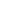 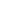 курскурскурс                                                            ІІІ курс                                                            ІІІ курс                                                            ІІІ курс                                                            ІІІ курсакадемгракадемгракадемгрФізика та астрономіяФізика та астрономіяПрикладна фізика та наноматеріалиАвтоматизація та комп. інтегровані технологіїПонеділок  IДисц.Викл.Програмування мобільних пристроїв            Камєнєва А.В.Понеділок  IIДисц.Викл.Ауд.Теорія  ймовірності і математична статистикаауд. 21                                                                                     ст.викл. Толкачов А.В.Теорія  ймовірності і математична статистикаауд. 21                                                                                     ст.викл. Толкачов А.В.Теорія  ймовірності і математична статистикаауд. 21                                                                                     ст.викл. Толкачов А.В.Програмування мобільних пристроївПонеділок  IIIДисц.Викл.АудПедагогікаАуд.29                                       Павлова В.В.ПедагогікаАуд.29                                       Павлова В.В.1,3,5,7т. ПТЕД   ауд.39              доц. Чебаненко А.П.Понеділок  IIIДисц.Викл.Ауд4-5п. Теорія автоматичного керуванняСтукалов С.А..лаб  Теорія автоматичного керування Понеділок  IVДисц.Викл.Ауд4-5п. Теорія автоматичного керуванняСтукалов С.А..лаб  Теорія автоматичного керування ВівторокIДисц.Викл.   Фізика  ядра і елементарних частинокауд.26                                                                           проф.   Ніцук Ю.А.   Фізика  ядра і елементарних частинокауд.26                                                                           проф.   Ніцук Ю.А.   Фізика  ядра і елементарних частинокауд.26                                                                           проф.   Ніцук Ю.А.Системи автоматизованого проектування Панченко Б.Є.ВівторокIIДисц.Викл.Ауд   Ядерний практикум     лаб.                доц. Чебаненко А.П.   Ядерний практикум     лаб.                доц. Чебаненко А.П.   Ядерний практикум     лаб.                доц. Чебаненко А.П. ЛАБ Системи автоматизованого проектування Стукалов С.А.ВівторокIIIДисц.Викл   Ядерний практикум     лаб.                доц. Чебаненко А.П.   Ядерний практикум     лаб.                доц. Чебаненко А.П.   Ядерний практикум     лаб.                доц. Чебаненко А.П.1-12т. Архітектура ЕОМ 14 ауд                                  Ларін Д.Г.ВівторокIV1-12т. Архітектура ЕОМСередаIДисц.Викл.Основи кібернетики Волков В.Е.СередаІIДисц.Викл.АудОснови кібернетики Волков В.Е.СередаIІІДисц.Викл.2,4,6,8 т.  Медична електроніка 9,10,11,12 Основи менеджменту та маркетингуауд.6.                  . Маслєєва Н.В.Основи кібернетики Волков В.Е.ЧетверIДисц.Викл.Ауд 8-15 тижні  Квантова  механіка ауд. 30                                                                                   проф. Кулінський В.Л. 8-15 тижні  Квантова  механіка ауд. 30                                                                                   проф. Кулінський В.Л. 8-15 тижні  Квантова  механіка ауд. 30                                                                                   проф. Кулінський В.Л.ЧетверIIДисц.Викл.Ауд Квантова  механіка ауд. 30                                                                    проф. Кулінський В.Л. Квантова  механіка ауд. 30                                                                    проф. Кулінський В.Л. Квантова  механіка ауд. 30                                                                    проф. Кулінський В.Л.ЧетверIIIДисц.Викл.Ауд1,3,5,7,9,11т.Багатокольорова фотометрія та спектрофотометрія2,4,6,8,10, 12 т. Загальна астрофізикаауд.19             проф. Панько О.О.1,3,5,7,9,11т.Багатокольорова фотометрія та спектрофотометрія2,4,6,8,10, 12 т. Загальна астрофізикаауд.19             проф. Панько О.О.(8-13) т.         Основи метрології і стандартизації ауд.  39                доц. Орловська С.Г.ЧетверIVДисцВикл1,3,5,7,9,11т.Багатокольорова фотометрія та спектрофотометрія2,4,6,8,10, 12 т. Загальна астрофізикаауд.19             проф. Панько О.О.1,3,5,7,9,11т.Багатокольорова фотометрія та спектрофотометрія2,4,6,8,10, 12 т. Загальна астрофізикаауд.19             проф. Панько О.О.П’ятницяIДисцВикл1-4т.Теорія економічного аналізуНіколаєв Ю.О.Штучний інтелект Волков В.Е.П’ятницяIIДисцВикл                            Електродинаміка ауд.16                                                                          проф. Маломуж М.П.                             Електродинаміка ауд.16                                                                          проф. Маломуж М.П.                             Електродинаміка ауд.16                                                                          проф. Маломуж М.П. Штучний інтелект Волков В.Е.П’ятницяIIIДисцВиклАуд(1-7) т.                        Електродинаміка ауд.16                                                                                     проф. Маломуж М.П.(1-7) т.                        Електродинаміка ауд.16                                                                                     проф. Маломуж М.П.(1-7) т.                        Електродинаміка ауд.16                                                                                     проф. Маломуж М.П.Штучний інтелект Волков В.Е.П’ятниця IVДисц.Викл.Ауд    1,3,5,7,9 т.                           Небесна механіка ауд.15                           доц.Базєй О.А.                                 